PROPIEDAD DE MARIA HORTENCIA MONTENEGRO GUAMANCASA 1             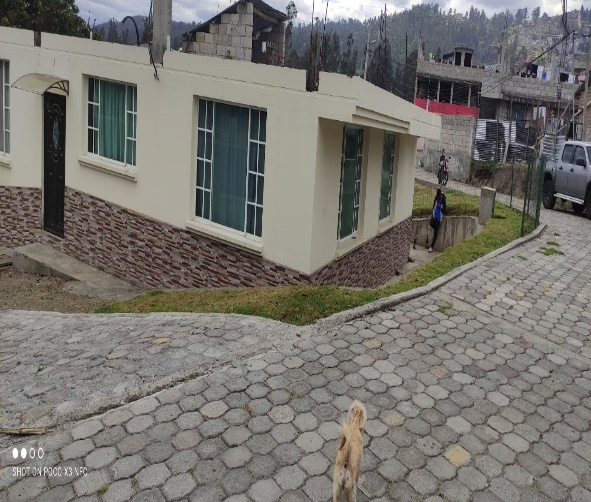 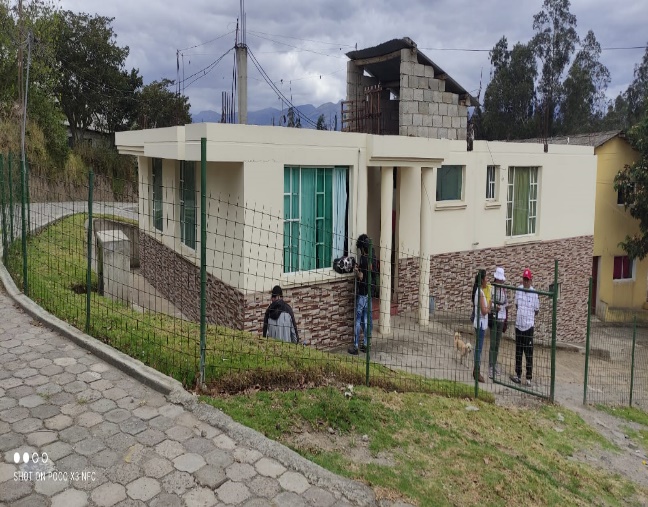 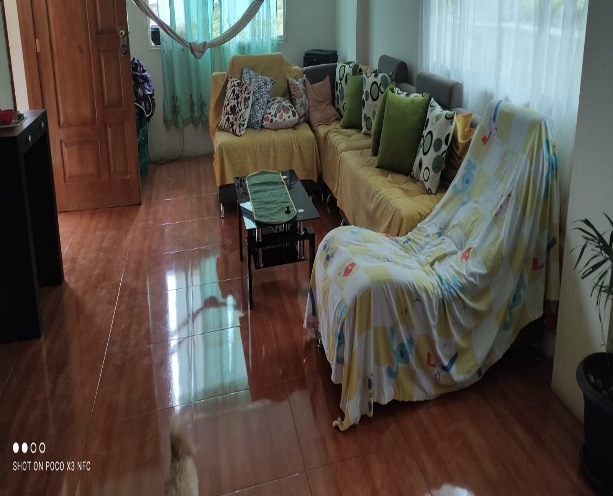 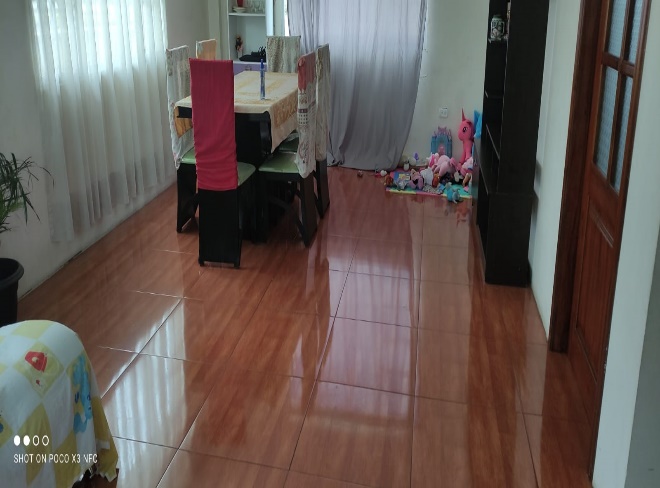 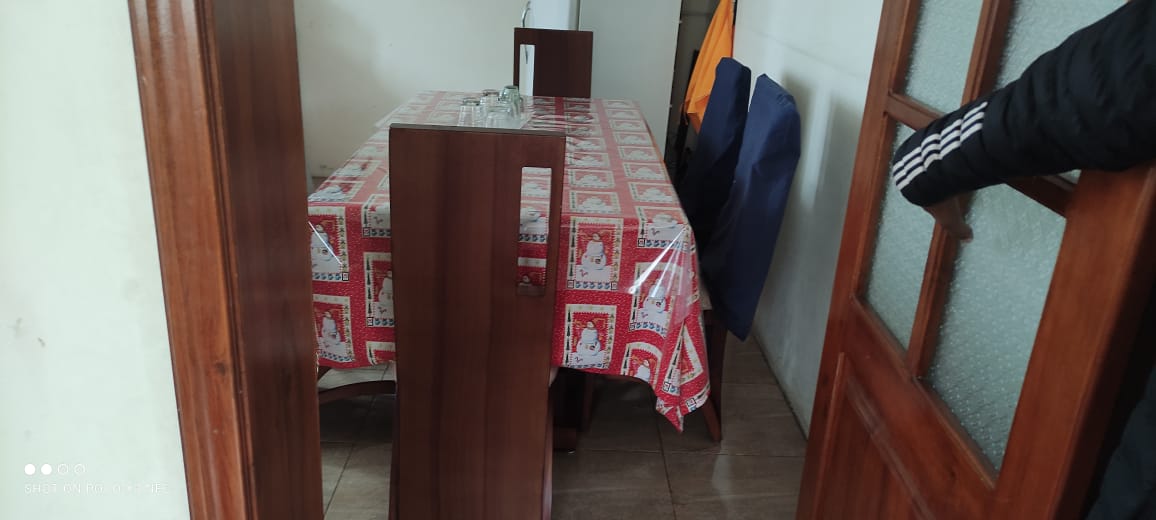 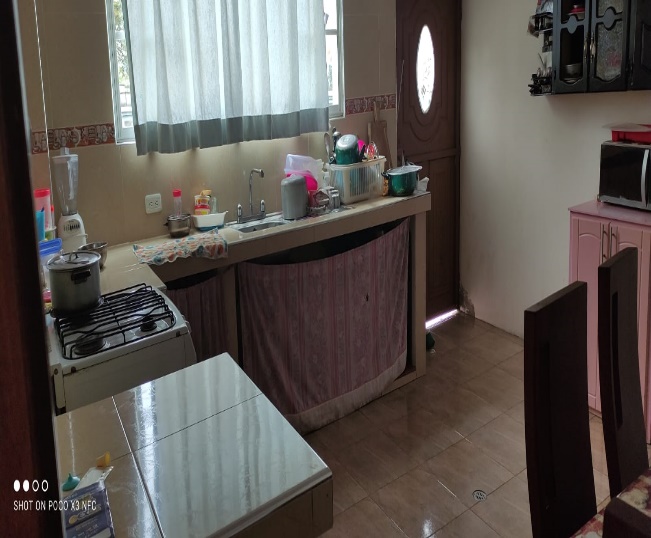 .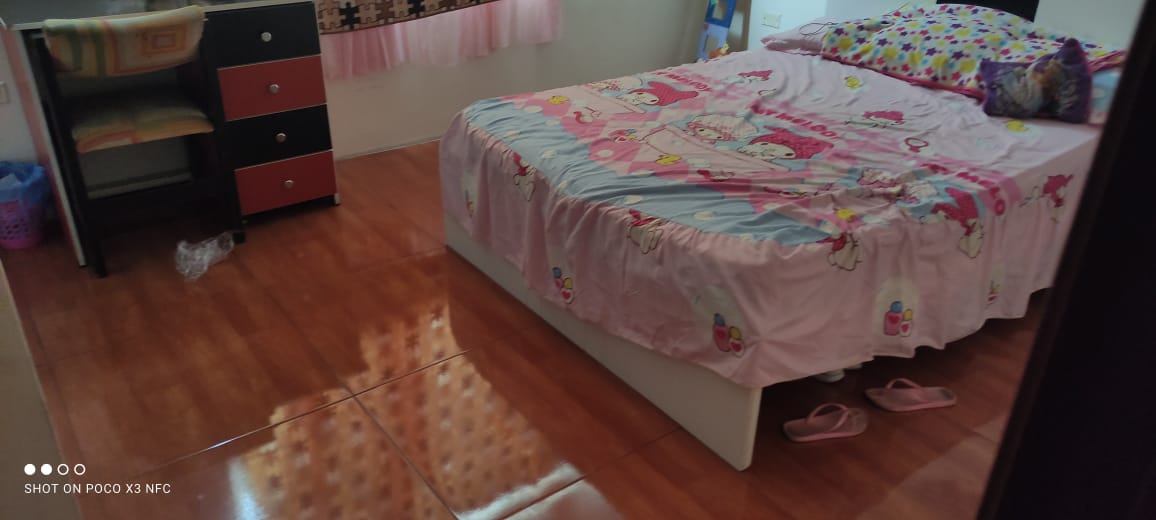 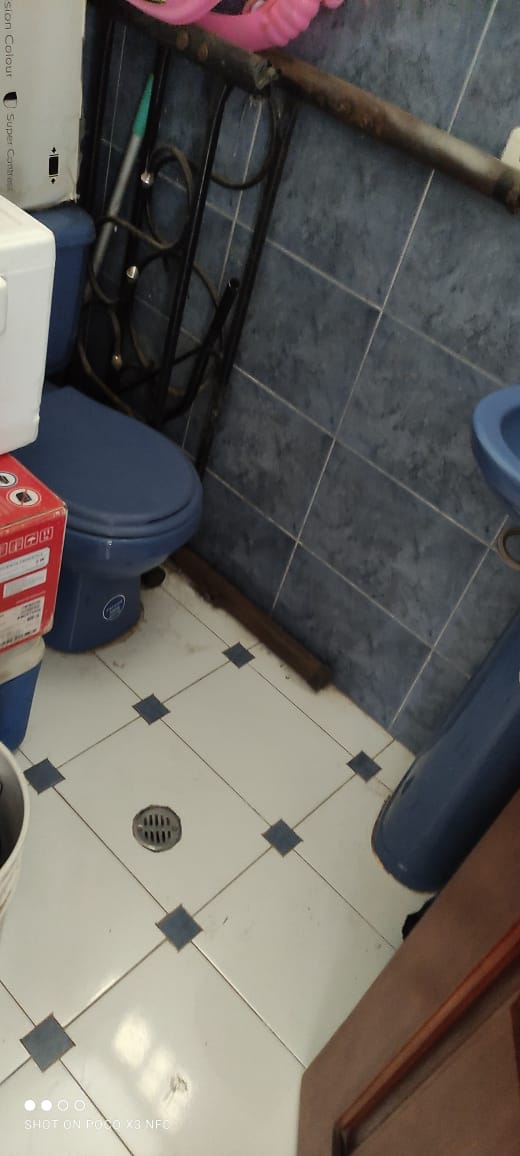 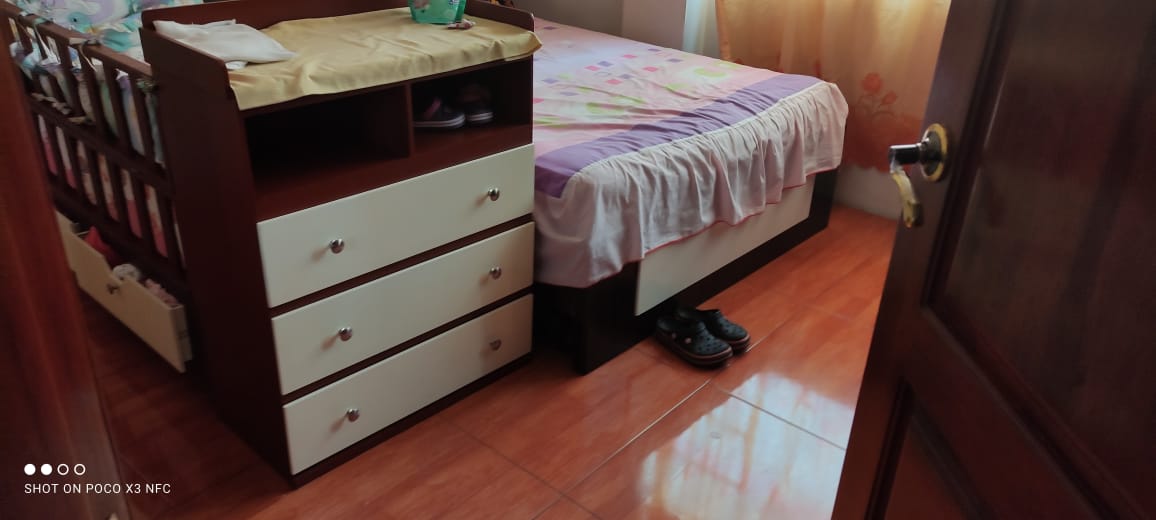 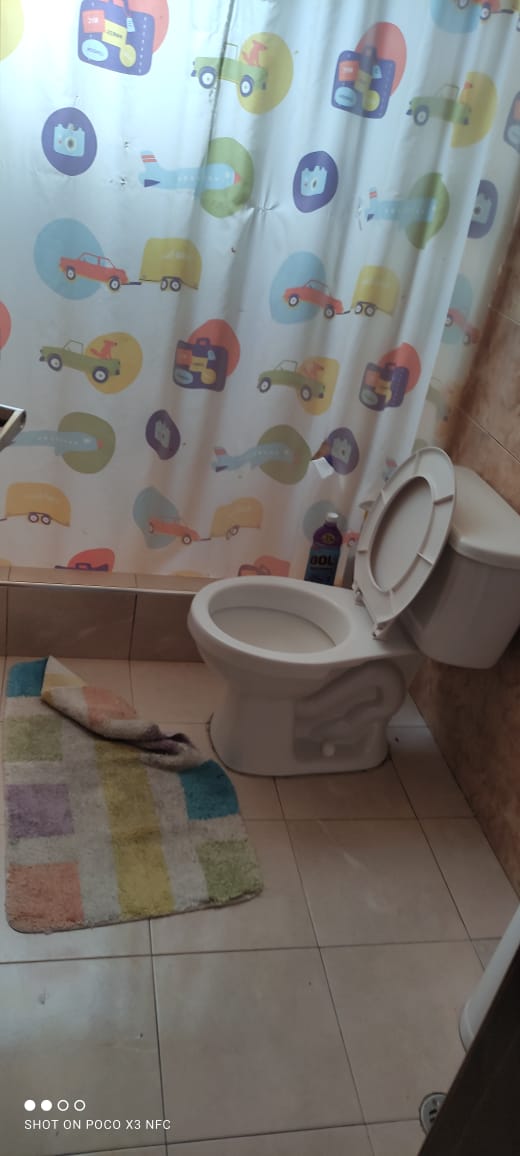 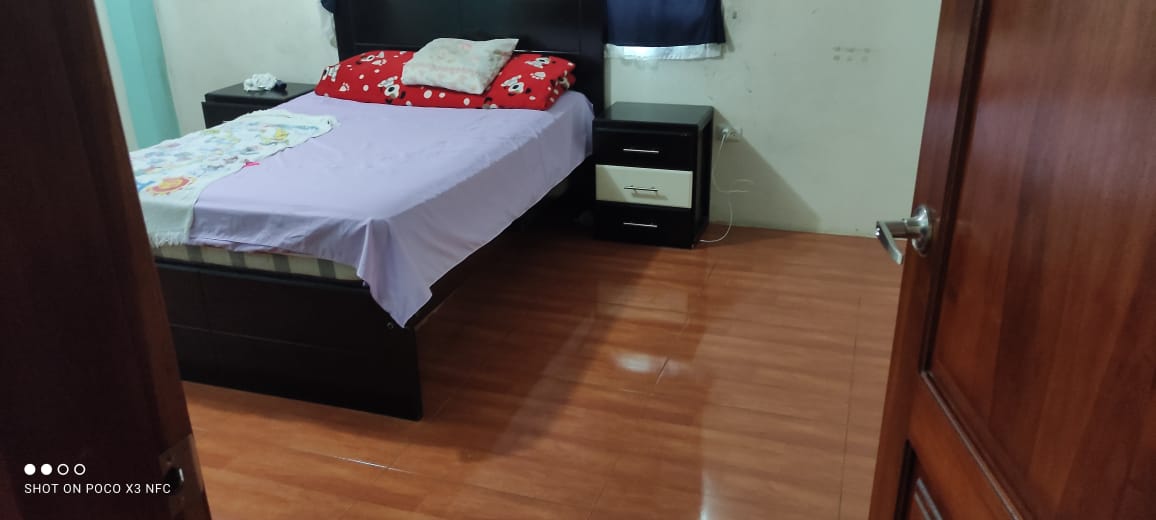 CASA 2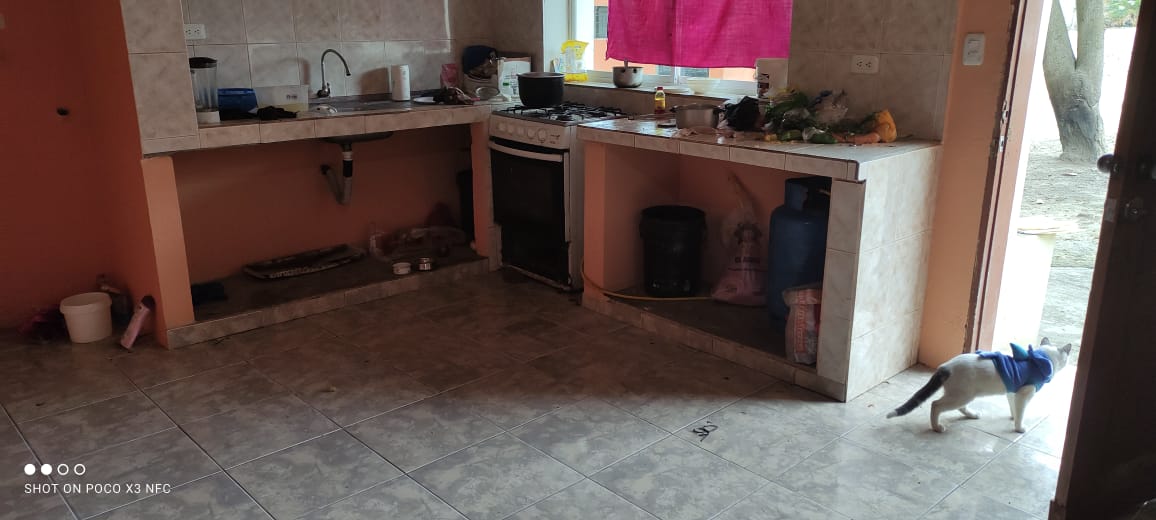 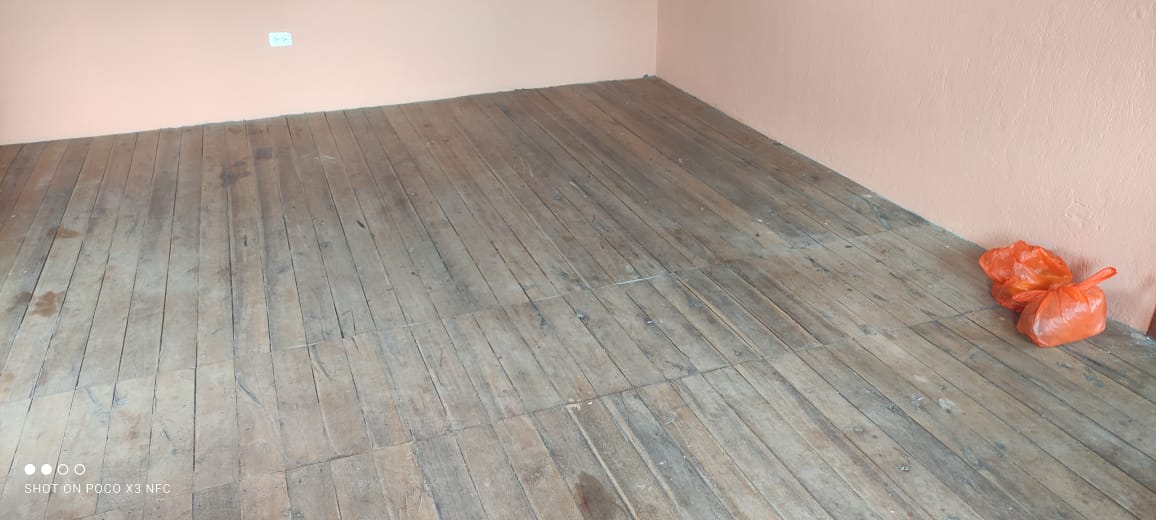 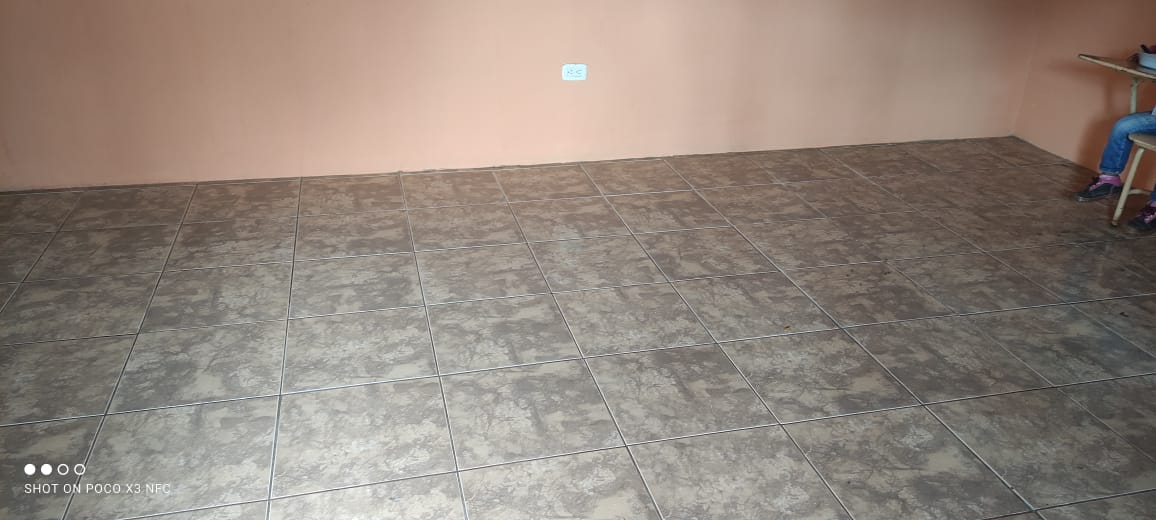 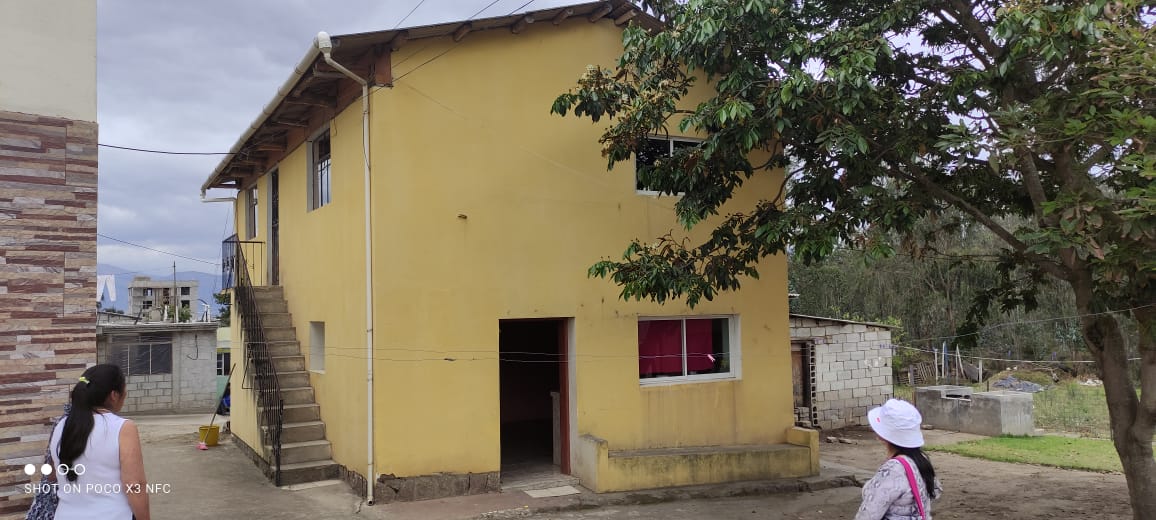 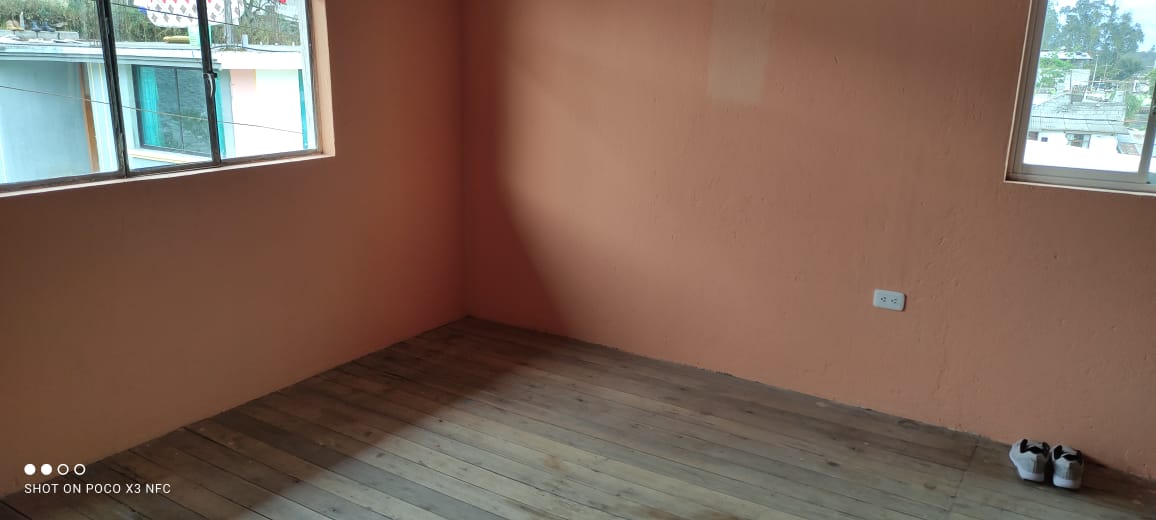 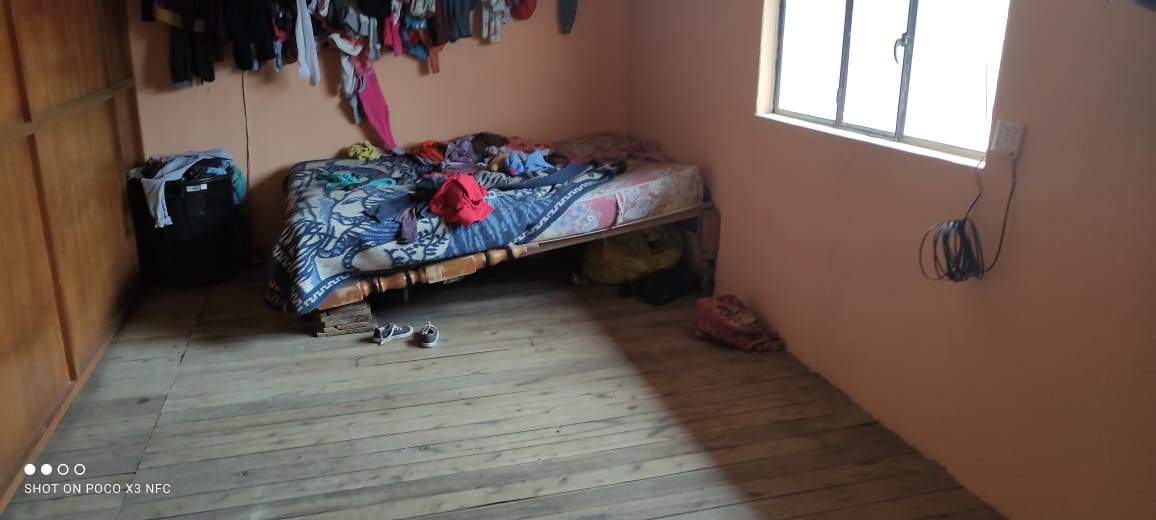 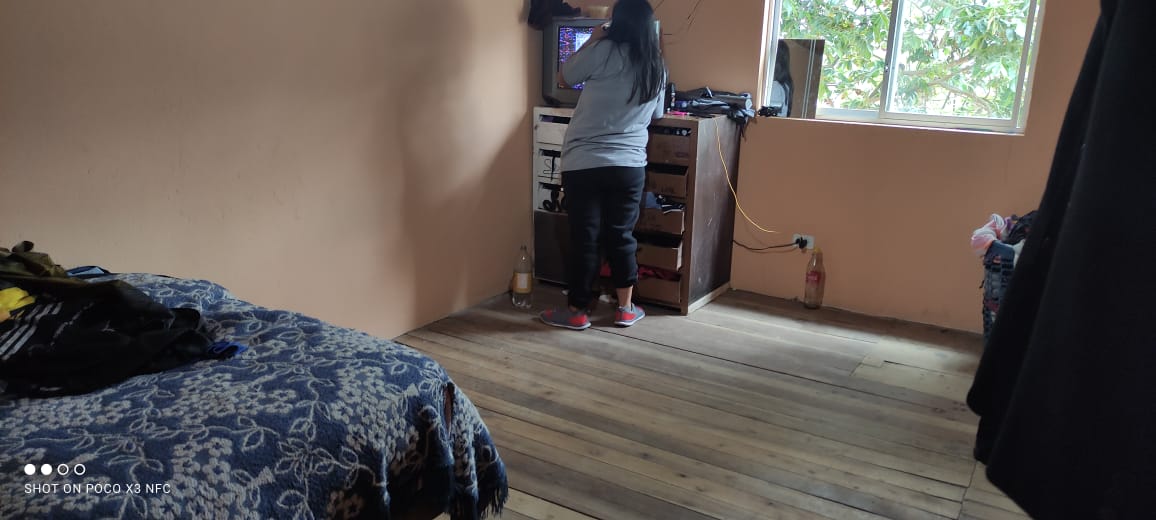 CASA 3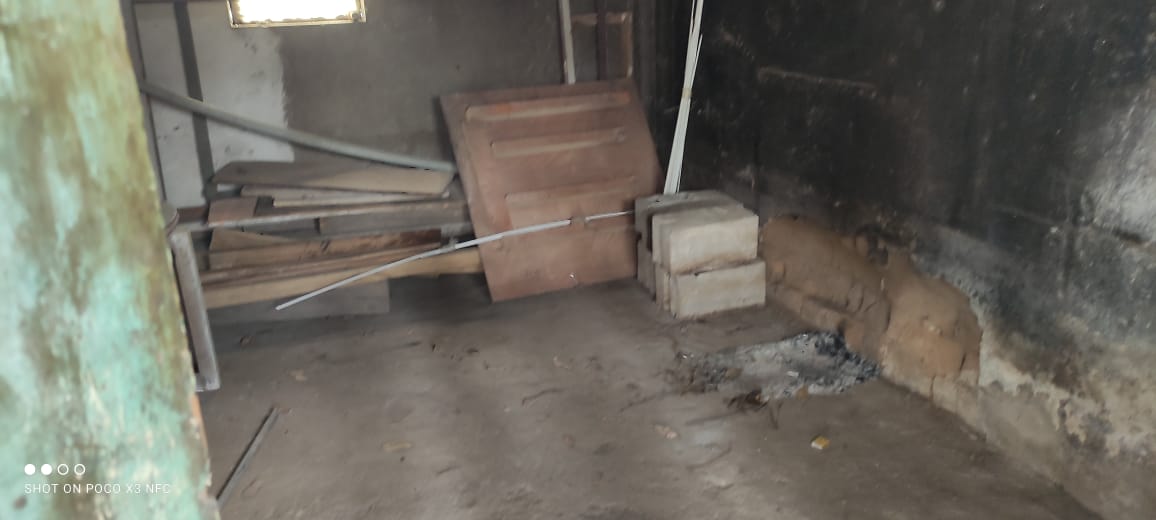 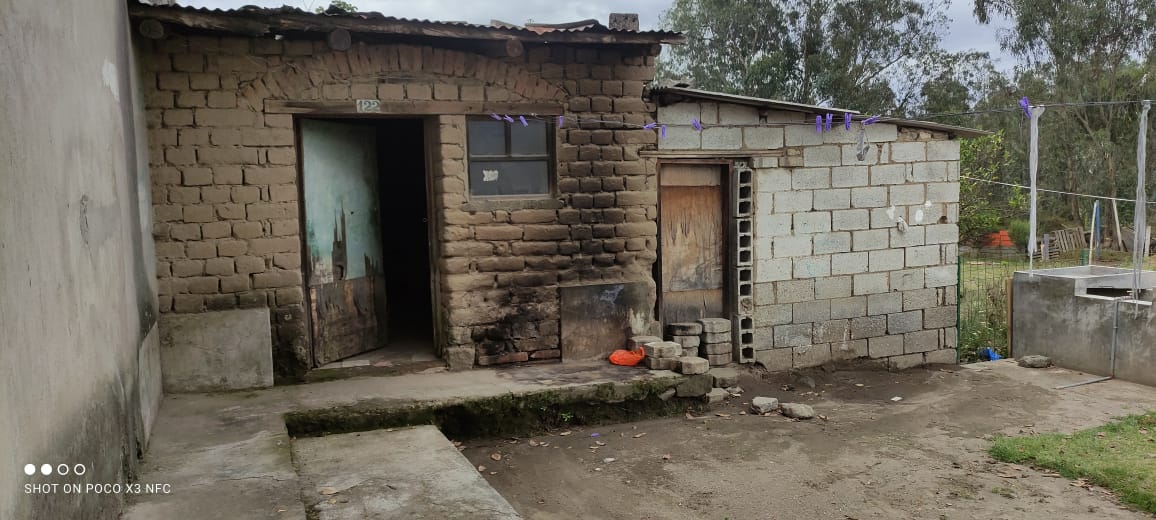 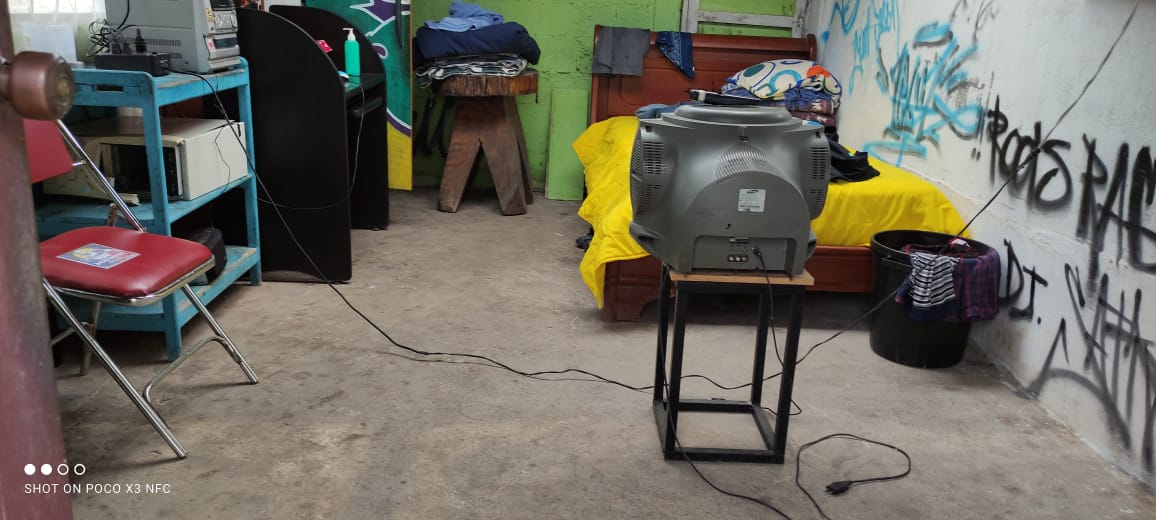 